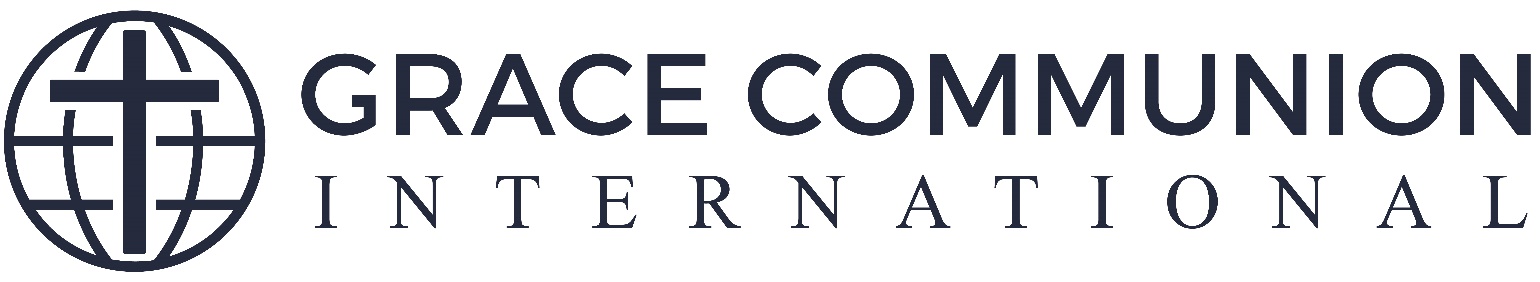 Pastoral Resident Application Personal DetailsName:Email Address:Phone Number:Current Address:Current Age:Birthdate: Are you married or engaged?If married, the name of your spouse?Have you been divorced?Do you have children?  If so, what are their ages?Are you a citizen of the United States?Do you have a valid Driver’s License?Have you ever been convicted of any crime other than a minor traffic violation?Have you even been involved in a crime with attempted or actual sexual molestation or exploitation of a minor?ExperienceTell us about your work history (please attach your resume):Share your educational experience: Tell us about your current church and your volunteer involvement:Share your story about your relational journey with the Lord:Tell us about your GCI internship (if applicable) and how that experience has prepared you:Describe the church environment in which you will most effectively be able to contribute:What kind of oversight and interaction would the ideal Pastor Supervisor provide:What prompted you to apply for the Pastoral Residency? What interests you about the role:What are your hopeful outcomes to your participation in the Residency?Social Media (if applicable)Provide your Instagram Profile URL:Provide your Facebook Profile URL:Provide your Twitter Profile URL:Provide a 3-5 minute video explaining why you want to become a Pastoral Resident with Grace Communion International.  Provide the YouTube URL where the video can be found here: Describe how others have either affirmed or expressed concern over your decision to apply to the Pastoral Residency:Provide names and contact information (phone and email) for three mentors, pastors, co-workers who can provide references for you:1.2.3.Getting to Know YouTake the free 16 Personalities profile exam at www.16personalities.com and share the results with us.Take the free 5 Voices: How to Communicate Effectively With Everyone You Lead personal assessment at www.5voices.com and share the results with us.What would you like to tell us about you?  Getting to Know Grace Communion InternationalBrowse our denominational website at www.gci.orgRead the GCI Statement of Beliefs at www.gci.org/aboutus/beliefs Read about GCI’s biblical theology at www.gci.org/god/revealedWatch the brief “We Are GCI” video from the latest Denominational Conference at https://www.youtube.com/watch?v=yupDm-93gn0What questions do you have about Grace Communion International?Why should you be accepted as our next Pastoral Resident?  Be as specific and detailed as possible.Next StepsRead Pastoral Resident Summary below and the Code of Ethics section.Read and sign Agreement for Pastoral Residents of Grace Communion International.Once your application is reviewed and accepted, the Pastoral Resident National Coordinator will be contacting you for a one-on-one phone interview and to schedule the video interview.A one-hour video conference interview will be conducted with you, the Pastoral Resident National Coordinator, Regional Pastor from the area of potential placement and the Lead Pastor from the church of potential placement.Pastoral Resident Program summaryGCI’s Pastoral Resident Program is a two-year-long, hands-on vocational ministry experience for men and women who have successfully completed a GCI internship, or through involvement in a local church and/or GenMin camp have shown competency and calling toward pastoral ministry. Each Pastoral Resident is employed to serve under the direction of a GCI lead pastor where they will be given opportunity to determine (with input from the pastor supervisor and others) if they will progress into the role of an associate pastor or a lead pastor. Successful completion of a pastoral residency includes fulfillment of the academic study and activity requirements noted in this chapter, along with clear evidence of pastoral ministry leadership competencies. The purpose of these ministry development activities is to help the resident grow in character and ministry competency—for more about this growth, see Chapter 5. Ordination to the office of elder within GCI typically occurs at the end of the residency.Resident Development PlanAt the beginning of the program, each resident will work with their pastor supervisor to prepare a detailed, customized Resident Development Plan, which sets forth goals related to development of specific pastoral competencies in the context of the congregation where the resident serves. The plan will include a schedule for academic study, attending conferences and workshops, meeting on a regular basis with the pastor supervisor and other activities that will help the resident acquire ministry skills related to their gifts and passions, as well as serving the particular needs of the congregation.Academic study and trainingResidents not already holding a Master’s degree related to pastoral ministry will take Master’s level courses at Grace Communion Seminary (GCS) or another approved seminary. Resident’s will also participate in ministry training utilizing tools from GiANT Worldwide, while engaged in a CORE group that facilitates peer-to-peer learning, support and accountability.ConferencesResidents will attend these conferences during their residency:A yearly regional conference, pastoral retreat, or denominational conference (held in alternating years). The annual Pastoral Resident gathering.A monthly one-on-one phone conversation   with the program coordinator.  A group video conference every other month in which pastoral residents will hear from various speakers concerning such relevant topics as pastoral counseling, ministry boundaries, personal finances, fund development, church planting, etc.When a conference is held out of town, the resident’s expenses (travel, lodging, food) will be reimbursed by the sponsoring congregation.  Performance Reviews Twice each year during the program, residents will meet with their pastor supervisor for a Performance Review utilizing the form in Appendix B. The pastor supervisor will fill out the form and include it in a report summarizing the review, which will be submitted to the resident and program coordinator. At the end of the residency, there will be an exit interview with the resident along with the program coordinator, pastor supervisor, regional pastor and ministry coach to explore the resident’s desire for continuing participation in GCI pastoral ministry. Code of EthicsGCI pastoral residents agree to abide by the Code of Ethics set forth in this chapter. This code helps shape actions as the minister seeks to reflect Christ's will for them as an intern or pastoral resident. It thus serves as a framework for how interns and pastoral residents make decisions and judgments and how they act on them. Decision-making for a minister is ethical when firmly grounded in will of Christ as revealed in his Word and by his Spirit. Therefore interns and pastoral residents must study Scripture, allowing the Holy Spirit to guide them in the application of ethical principles found there, particularly in the life and teachings of Jesus and in the writings of the New Testament authors where high standards of reputation, ethics and conduct are set for ministers of the gospel. With these guiding principles in mind, here is the Code of Ethics for interns and pastoral residents.Responsibility to GodKnowing Jesus Christ is the living head of the church, I will strive to conduct myself in a manner that brings glory to him. This means I will strive to: Be a responsible, servant-hearted minister of the gospel reflecting Christ’s life in all I do. Exercise faithful stewardship in my devotional life through the use of spiritual disciplines, the gifts of the Spirit and acts of service. Exercise faithful stewardship of financial, physical and intellectual resources. Accept accountability for all my actions and avoid situations that could reflect negatively on the name of Jesus Christ.Maintain sexual wholeness and integrity, including chastity outside of marriage, fidelity in a marriage relationship and avoidance of even the appearance of impropriety with members of the opposite gender.Exercise responsibility in my use of alcohol.Responsibility to the denominationAs a GCI pastoral resident, I acknowledge that I have a responsibility of loyalty to my ecclesiastical supervisors including my pastor supervisor and national coordinator. This means I will strive to: Prayerfully study all doctrinal materials presented by the denomination. Support and carry out all administrative decisions and policies of my ecclesiastical supervisors. If I cannot in good conscience do so, I will immediately notify my supervisors. Cooperate with, and seek assistance from my pastor supervisor and the national coordinator, peers and members of my congregation in order to acquire information and to receive training that is relevant to my ministry assignment. Conduct myself responsibly on social media. This includes avoiding the appearances of wrong-doing or posting hurtful or divisive commentary. Support and promote GCI’s global mission.6.3 Responsibility to the congregationAs a member of the body of Christ being expressed in the form of the local church, I will strive to: Be a good steward of my time, talent and treasure. I will honor my agreement to work a specified number of hours each week and to being a dedicated and consistent participant in the affairs of the church otherwise. Be a faithful fundraiser to help cover the investment the local congregation has provided to support my compensation.Be committed to prompt reconciliation of interpersonal conflicts. Be trustworthy in all areas of confidentiality, except as I am legally bound to disclose. I will not betray the trust of a member by disclosing personal information about that person to others without that person's knowledge and consent. Be fair and consistent in my dealings with parishioners. Honor and respect other cultures, genders and races.Responsibility to the local communityThe local church is an integral part of the community in which it resides. An active, appropriate role in the community serves as a Christian example of love and is a witness to the gospel of Jesus Christ. This means I will strive to: Be a responsible member of my community. Accept reasonable responsibilities for community service, recognizing this is a function of my public ministry. Encourage the involvement of the congregation in appropriate community events. Comply with the laws of my government as long as they do not conflict with the teachings of Jesus. Not allow my political stances to create polarization within the congregation, or to be a focus in ministry to others.Additional responsibilitiesAs a pastoral resident, I promise to: Avoid all actions or words that compromise the integrity, community, reputation and ability to function of the local church and Grace Communion International. Not violate any Federal, State and Local laws and statutes.Avoid harassment of any sort, on any basis (see Section 7.1).Use discernment and care when posting content related to Grace Communion International in any electronic media.Use moderation and discernment in the consumption of alcohol (when such consumption is permitted by law).Weigh participation in civil protest and activism against the overarching interests of the church.Exercise wisdom and care in dating relationships. I will not have sexual relationships of any sort outside of marriage (see 7.1.2).  Not have any overnight stays (as an unmarried person) with persons of the opposite gender, unless approved in advance by the program coordinator.Exercise wisdom and caution regarding traveling with someone of the opposite gender, particularly on long road trips (also see Section 7.2.1, 1).AgreementI understand, if accepted into the Pastoral Resident Program, I will be entering a 2 year pastoral leadership development track with Grace Communion International in the context of a local GCI church.  The purpose of the residency is to deepen my relationship with Christ, to make disciples, to be trained in pastoral ministry and church planting all while engaging my local community.  I have read and understand the GCI Pastoral Resident Summary.  I have read and agree to adhere to the Code of Ethics for Pastoral Residents of Grace Communion International.  Upon successful completion of the 2 year program, I understand there will be a formal exit interview which will include a collaborative process of exploring next steps of potential involvement in Grace Communion International, which may include pastoral ministry.  There are no guarantees about employment or pastoral roles in Grace Communion International, but we will strive to give prayerful guidance and provide a view of the potential opportunities ahead. I certify that all information I have provided in this application and the supporting documentation is true and correct.Signed: _____________________________Date: ________________________“Limited Disclosure Authorization and Waiver of Liability Agreement.  In consideration for the opportunity to apply for an internship I, the undersigned, hereby agree to the following: Limited Disclosure Authorization. I authorize the Grace Communion International or its designee (which may include, for example, a GCI-USA officer, a regional pastor, or a lead pastor) or other decision maker (collectively, “Designee”) to disclose to any regional or lead pastor who has a need to know any information concerning my conduct and cooperation in GCI-USA, including information I have provided in this application or that GCI-USA discovered as a part of the application process.  Waiver.  I agree to release, waive, discharge, and covenant not to sue GCI-USA and all Designees from liability for any and all claims resulting from any loss, damage, or personal injury arising from the disclosure of information authorized under this agreement.  I expressly agree that this waiver is intended to be as broad and inclusive as permitted by law and that if any portion is held to be invalid, the balance will continue in full legal force and effect.  This waiver contains the entire agreement between GCI-USA and the undersigned with respect to the subject matter, and the terms of this waiver are contractual and not merely a recital.  I further agree that this limited disclosure authorization will remain in full legal force and effect as long as I am a member of GCI-USA and that the waiver will survive my membership in GCI-USA.  I have carefully read the foregoing limited disclosure authorization and waiver provisions, and understand their contents.  I sign this limited disclosure authorization and waiver of liability agreement voluntarily and of my own free will.   I understand and acknowledge this is a legally binding agreement.”Signed: _______________________________________Date: ________________________________________